 MAŁY MISTRZ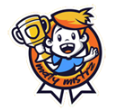 Od 1 września 2014r we współpracy z Wojewódzkim Szkolnym Związkiem Sportowym w Kielcach realizowany będzie projekt „ Mały Mistrz”. Objęta nim będzie jedna klasa pierwsza - klasa I b, prowadzona przez Małgorzatę Nietrzpiel (n-l edukacji wczesnoszkolnej) i asystenta Sylwestra Spelaka (nauczyciela w-f). Program polega na realizacji zajęć wychowania fizycznego w klasach I-III szkół podstawowych wg specjalnego programu umożliwiającego poznanie przez dzieci określonych sprawności i umiejętności ruchowych. Program zakłada doszkalanie dla nauczycieli edukacji wczesnoszkolnej i wychowania fizycznego pracujących w klasach I-III oraz zakup sprzętu sportowego dostosowanego do wieku dla szkół realizujących program. Ogólnopolski program zakłada także zatrudnienie na jedną godzinę tygodniowo nauczyciela wychowania fizycznego edukacji wczesnoszkolnej jako asystenta. Wynagrodzenie nauczyciela wychowania fizycznego sfinansuje organ prowadzący szkołę. Głównym celem programu jest nabycie przez dzieci, które przystąpią do programu „Mały Mistrz” umiejętności ruchowych związanych ze zdobywaniem nowych umiejętności. Proponujemy, żeby w trakcie roku szkolnego nauczyciele wspólnie z dziećmi zrealizowali cykl zajęć zapoznających się ze sprawnościami w 6 kategoriach:Rowerzysta – turystaPiłkarzPływak – wodniakGimnastyk – tancerzLekkoatletaSaneczkarz-narciarz-łyżwiarzNauczyciel otrzymuje swobodę doboru sprawności w poszczególnych latach, otrzymuje także możliwość zastąpienia sprawności nowymi, możliwymi do realizacji w szkole ze względu na warunki, tradycję, itd. Zaproponowaliśmy nauczycielom m.in. realizację sprawności: tenisista, badmintonista.Nauczyciele w okresie roku szkolnego przeprowadzą zajęcia na lekcjach wychowania fizycznego wg zaproponowanego toku, kończąc każdy blok sprawdzianem dla dzieci umożliwiającym zbadanie umiejętności jakie nabyły podczas zajęć. Program przewiduje prowadzenie jednej godziny zajęć wychowania fizycznego w tygodniu wspólnie przez nauczyciela edukacji wczesnoszkolnej i doświadczonego nauczyciela wf jako asystenta. Zajęcia będą ukierunkowane na zdobywanie konkretnych umiejętności i muszą być realizowane w odpowiednich warunkach bazowych i z odpowiednim sprzętem. Celem programu jest także pomoc nauczycielom edukacji wczesnoszkolnej i wychowania fizycznego w:Dostosowaniu zajęć w klasach I-III do nowej podstawy programowejMonitorowaniu stanu zdrowia, rozwoju fizycznego i sprawności fizycznej uczniówZintegrowaniu zajęć ruchowych z innymi zadaniami edukacyjnymiNowoczesną wiedzę na temat prowadzenia zajęć, założeń programu i spraw związanych ze zdrowiem dzieci, nauczyciele nabędą na zaplanowanych konferencjach szkoleniowych dla realizatorów programu prowadzonych przez specjalistów ze związków sportowych woj. świętokrzyskiego oraz organizatorów i najlepszych nauczycieli.Celem programu jest również przekazanie wiedzy na temat zdrowia i sprawności fizycznej rodzicom dzieci realizujących program. Zadanie to realizowanie będzie podczas specjalnych spotkań „wywiadówek z kultury fizycznej”.